Knight of the Month-Nathan AusleyFamily of the Month-John and Marilyn YoungCouncil News:Reminder: NEW Meeting Time! KC Council 6366 regular council meeting will be held on Thursday, October 6, beginning at 6:30 PM, at St. Mary’s Parish Hall. Dorman Pullin will prepare his famous Octoberfest meal.Reminder: The council will NOT be selling BBQ chicken plates during the month of October. Don’t forget to support the Frenstat Festival, Sunday, October 2 at the Frenstat Hall! A delicious noon meal, auction, raffle, children’s games and live music will be provided.Thank you to the eager beavers of our council led by Edward Muzny for bringing in more bbq wood. Thank you to Brother Knight John Young for donating the wood and the use of his tractor and front end loader. 
We are saddened by the loss of Brother Knight Deacon Glen Wearden. May he rest in peace.We are gladdened to see Father Melvin Dornak back to performing his priestly duties after his knee surgery. We look forward to seeing him at our KC council meeting.Message from our new worthy Financial Secretary: The 2022 and the 2023 annual dues are now payable. Annual dues are $24.00. Please check that your membership card matches the degree you have attained.  You can pay at our monthly council meetings or you may mail them direct to: Thomas Pivonka, 9105 State Highway 36 S, Caldwell, Texas 77836.If you have any KC news or want to make a memorial donation, contact Maurice Jurena at 979-324-4856 or my email, mrj_757@verizon.net or just drop it in the Sunday collection basket. Regarding the monthly newsletter, if you want to change from hard copy to email or vice versa, or address change, please contact me.Prayer ListGlen Wearden Family, Charlie Eubanks, Larry See, Milton Mynar, James Richardson, Glenn Spitzenberger, Martha Wolf, Richard Neal, Vince Neal, Steve Wooten and wife, Margie Revilla Beaty, and Kathryn McManus. The core principles of our Knights of Columbus Council are: Charity, Unity, and Fraternity.  The KC’s motto is: “In Service to one, in Service to All.” Our Council’s Church Committee stands ready to provide spiritual support to any Knight who might be in need.  If you, or if you know of any Knight, who is sick or in need, please contact us at mrj_757@verizon.net.  The Council can provide home visits, Holy Communion, and powerful prayers.Knights of Columbus Memorial Scholarship Fund1. Glen Wearden by Larry and Marilyn Zschech-$25.002. Glen Wearden by Murl Bailey-$300.003. Glen Wearden by Nathan Ausley-$100.004. Jimmy Nix by James and Birdie Kristoff-$25.00KC Insurance Program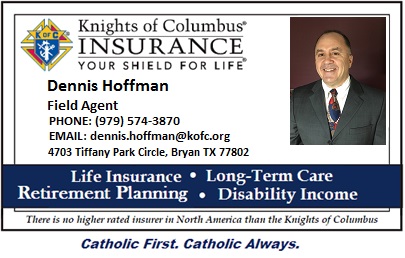 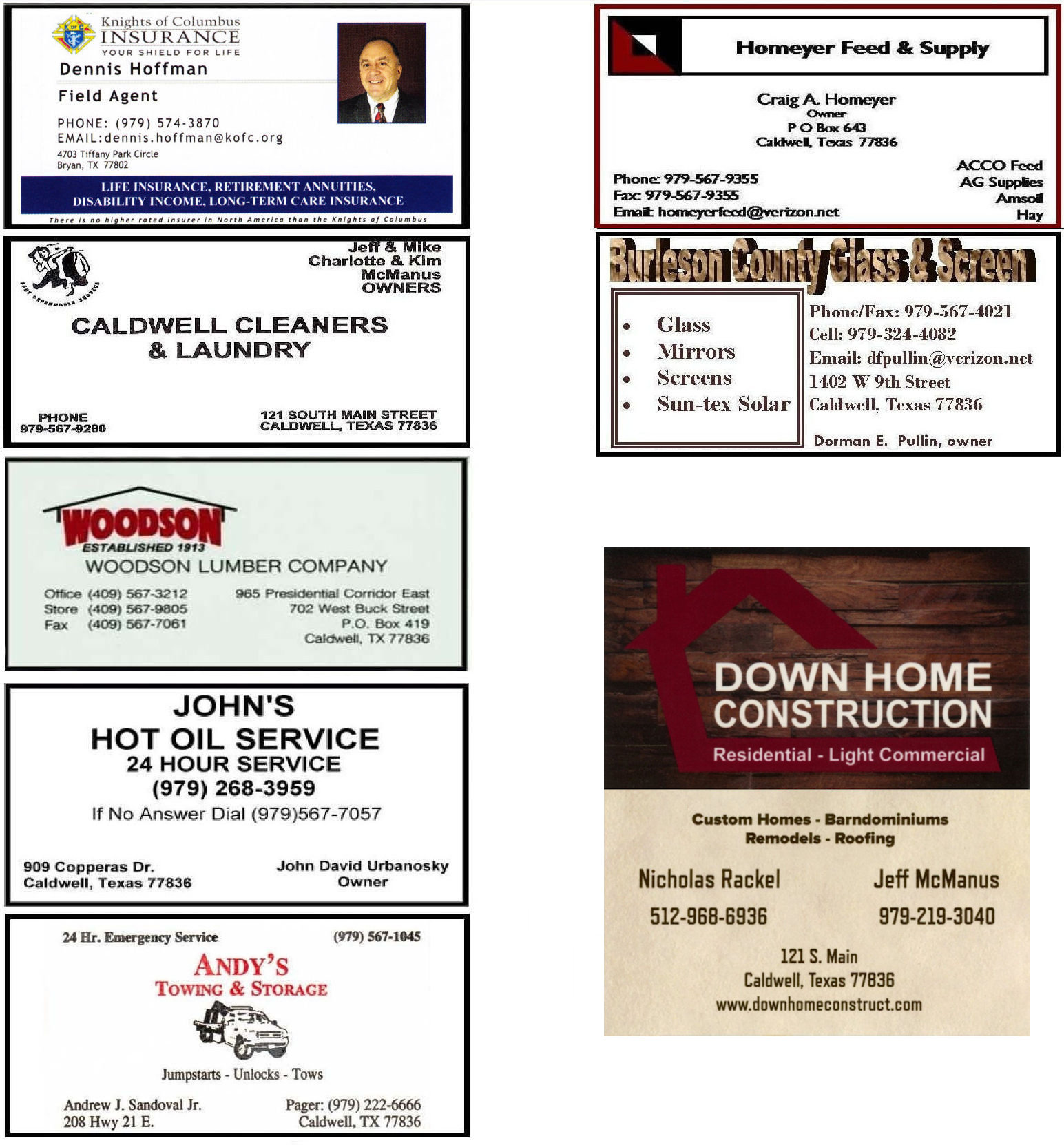 SundayMondayTuesdayWednesdayThursdayFridaySaturdayOctober 12 FrenstatFestival 3Ty Jungman4Paul MuznyTim ZaskodaGeorge Rodriquez5 6   KC Council Meeting6:30 PMRussell Bevil78Noah Pena9 CorporateCommunionEdward GaasWilfred Meister10Andrew Sandoval11Tomas Garza1213 1415Dennis Zimmer-hanzel16Floyd FritcherMilton Charanza1718192021Mark Boldger2223Samuel Reyes24Donald SimsRalph Olivarez25JamesRichardson22627282930Dustin Hafernick31